ĐƠN ĐỀ NGHỊ PHÚC KHẢOKỳ thi: Đánh giá năng lực chuẩn đầu ra tiếng Anh Học kỳ ………..Năm học : 20…..…- 20..……Kính gởi:……………………………………………………………………………………..Tôi tên:	……………………...	Mã SV: ……………….	Lớp:……………..	………………..Phòng thi:…..………..SBD:…………………………...)Học phần phúc khảo:…………………… . Ngày thi:……………………...	……………….Điểm thi nghe:……	……………điểm thi đọc:………………….Tổng điểm:………………Đề thi:…………( số máy):…………				        			Ngày …….tháng ………năm………                                                                              		(Ký tên và ghi rõ họ tên)	------------------------ỦY BAN NHÂN DÂN TP. HỒ CHÍ MINH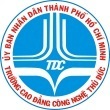 TRƯỜNG CAO ĐẲNG CÔNG NGHỆ THỦ ĐỨC